山东省新时代文明实践社科普及志愿服务队用户使用说明一、下载安装中国志愿APP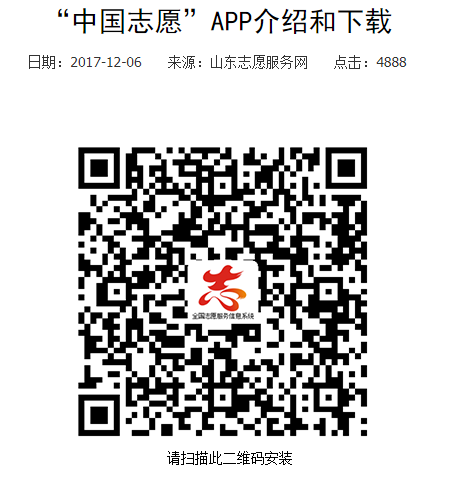 安装之后请先登录软件，如果未注册请先注册用户。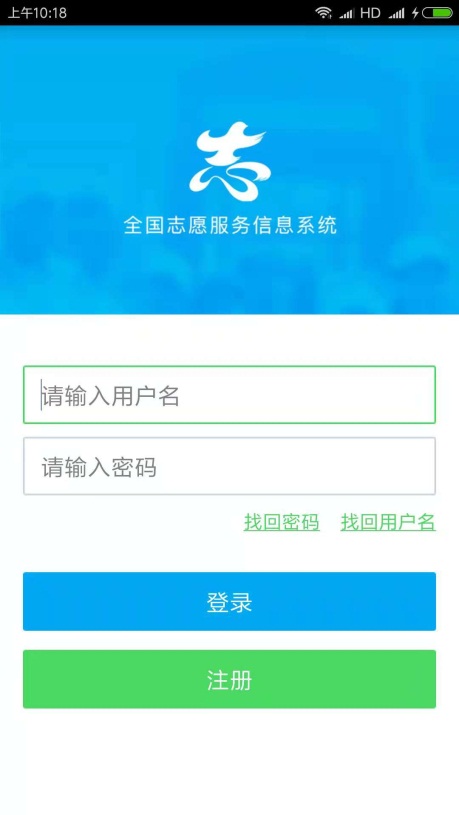 二、加入志愿团队登录中国志愿APP，扫一扫，扫描下面二维码，加入团队。山东省新时代文明实践社科普及志愿服务队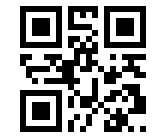 山东理工大学社科普及志愿服务队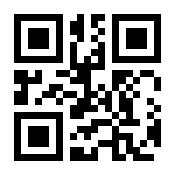 三、加入项目打开微信，扫一扫。以两个活动为例。更多活动会发布在微信群里。“理论之光”志愿服务活动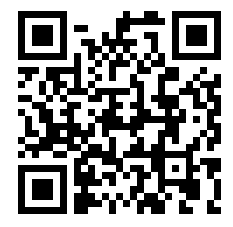 “放飞梦想”志愿服务活动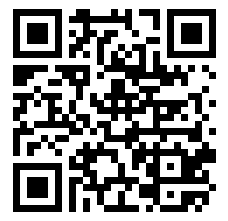 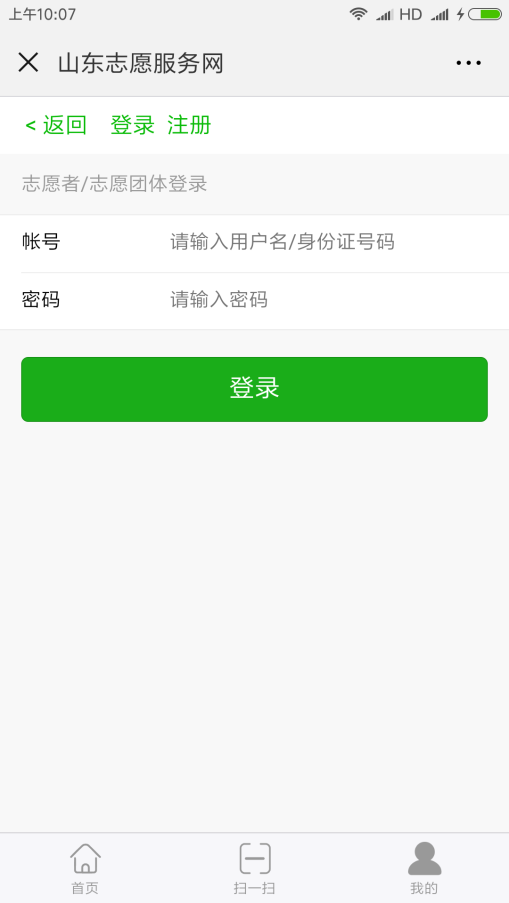 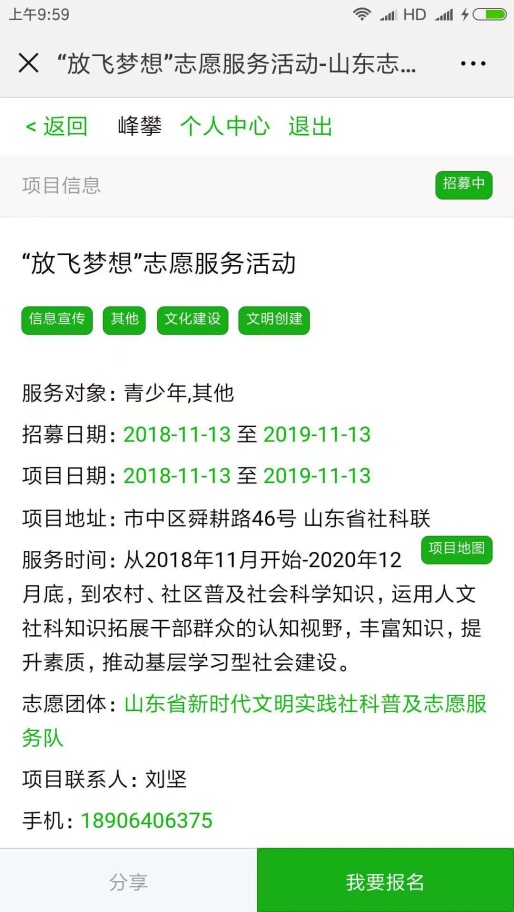 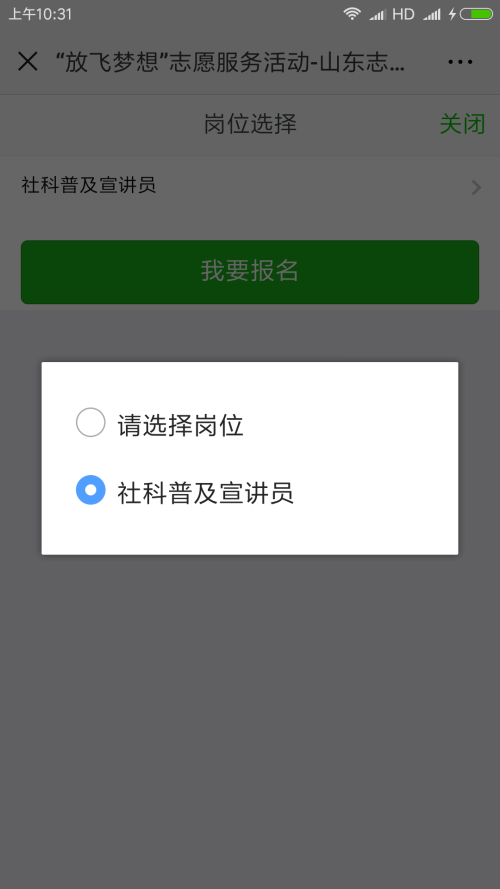 选择岗位之后，点击“我要报名”就完成了。